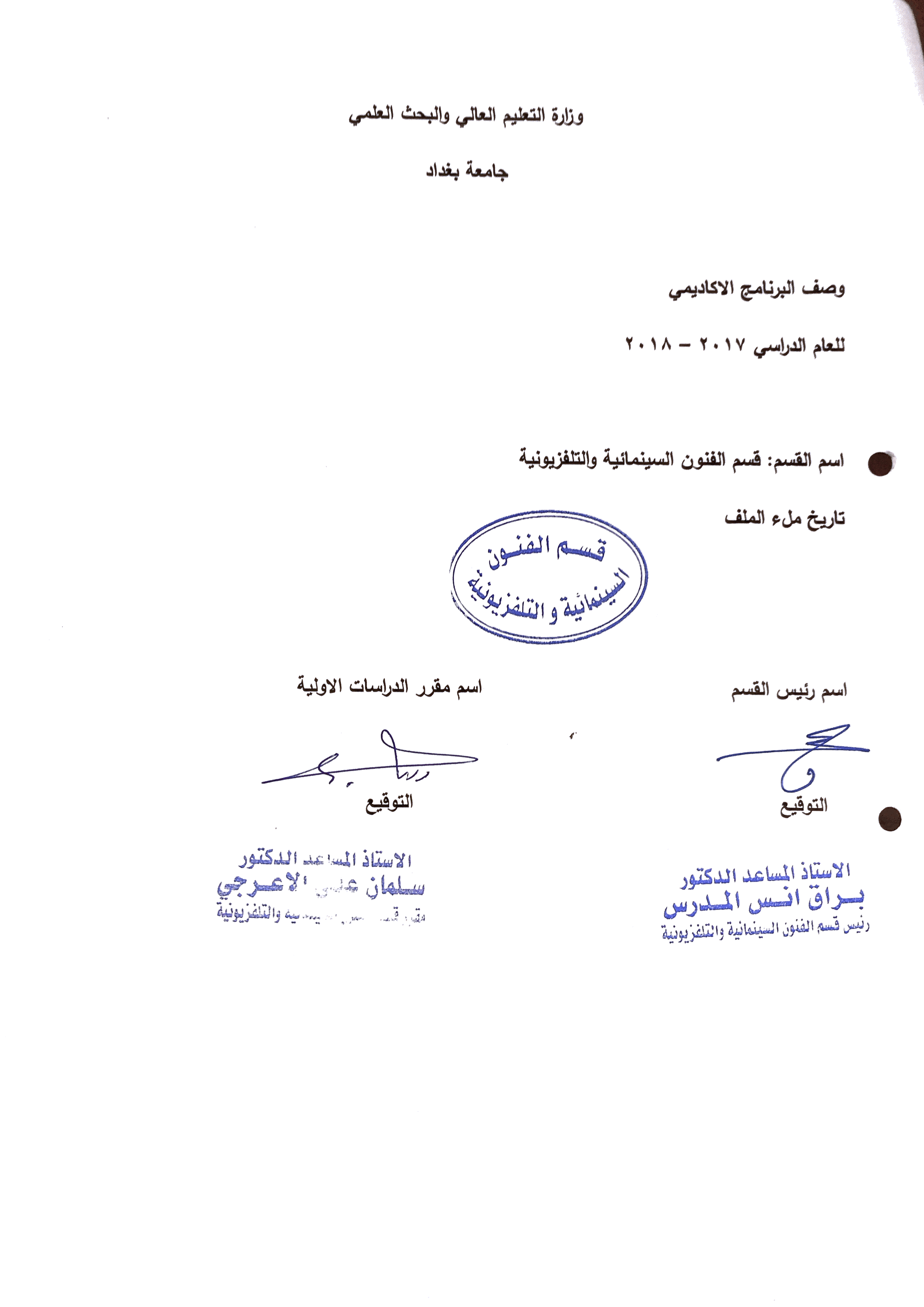 وصف المقررالمؤسسة التعليميةجامعة بغداد / كلية الفنون الجميلة / قسم الفنون السينمائية و التلفزيونيةالقسم الجامعي / المركزقسم الفنون السينمائية و التلفزيونية/ فرع التصوير اسم / رمز المقررمبادئ كتابة السيناريو اشكال الحضور المتاحةالفصل / السنةفصلين دراسيين عدد الساعات الدراسية (الكلي)60 ساعة نظري مع تدريبات تاريخ اعداد هذا الوصف2018-2019اهداف المقررالتعرف على مبادئ واسس كتابة السيناريو الاهداف المعرفية:- تعريف الطالب بمفهوم السيناريو واشكالة المختلفة وكيفيات كتابته الاهداف المهارتية الخاصة بالمقرر:-تطوير المهارات الخاصة بكتابة السيناريوهات المختلفة على مستوى السينما والتلفزيون طرائق التعليم والتعلم:- 1-شرح التفاصيل الخاصة بالمفردات من خلال المحاضرة النظرية  2-اشراك الطالب فيها من خلال طرح الاسئلة ومناقشتها 3-تكليف الطالب بتطبيق المفردات ذات الصلة بعملية الكتابة من خلال اجراء التمارين على كل نوع من انواع السيناريوهات 4- تطوير المهارات المعرفية والبحثية من خلال طرح عناوين لموضوعات صلة بعملية كتابة السيناريو وتوجية الطالب لعمل تقارير عنها من خلال توجيهه للاطلاع على المصادر الخاصة بهذه الموضوعات ومتابعة انجاز هذه التقارير ومدى الافادة منها . 5- استخدام المشاهد الفلمية المميزه من حيث بناء السيناريو فيها بطريقتين :أ- عرض بعض المشاهد الفلمية ذات الصلة بالمفردات النظرية وتناولها بالتحليل واشراك الطالب في المناقشة ب- تكليف الطالب برصد افلام مميزه والقيام بتحليلها والتعرف على نتائج التحليل الذي قام به الطالب  طرائق التقييم  :- يتم التقييم من خلال :1- الامتحان النظري التحريري الفصلي بواقع امتحانيين خلال الفصل الدراسي الواحد           2- اجراء امتحانات مفاجئة تتكون من سؤال واحد يمكن الاجابة عنه بسرعه وبزمن قصير           3- قدرة الطالب على الاجابة عن الاسئلة غير التقليدية التي ترد ضمن الاسئلة الامتحانية واثناء                   المناقشات4 - مدى الفاعلية داخل المحاضرة وحرصة على المشاركة في النقاش 5- جودة ودقة تطبيق التدريبات التي يكلف بها.6- جودة ودقة الاوراق البحثية والتقارير التي يكلف بانجازها ج – الاهداف الوجدانية والقيمية1-تحقيق مستوى معرفي في مبادئ وطرق كتابة السيناريو ودوره في صناعةالمنجز الفلمي وقدرته على التأثير في المتلقي2- تنمية قدرة الطالب على رصد المشكلات والظواهر الاجتماعية المختلفة والتي يمكن معالجتها فنيا" عبر اعداد سيناريوهات خاصة بها وبالتالي طرح حلول لهذه المشكلات اوتطوير النواحي الايجابية لهذه الظواهر او الحالات الاجتماعية  د- المهارات العامة والتأهيلية المنقولة (المهارات الاخرى المتعلقة بقابلية التوظيف والتطور الشخصي)من خلال هذا المقرر يمكن تحقيق ما يلي :1- دفع الطالب نحو التوجه لقراءة المصادر المتخصصة الخارجية  في موضوع المقرر2- الاطلاع على التجارب الروائية والقصصية التي تم تحويلها الى سيناريوهات والمقارنة بين هذه الاجناس الادبية المختلفة والاطلاع على تجارب الاخرين على المستوى المحلي والعربي والعالمي3- قيام الطالب نفسه بمحاولات كتابة القصص القصيرة  وتحويلها الى سيناريوهات الاسبوعالساعاتمخرجات التعلم المطلوبةاسم الوحدة / المساق او الموضوعطريقة التعليمطريقة التقييم2مدخل في مفهوم السيناريوالإلقاء المباشر-المناقشة دور الطالب في المناقشة 2مصادر السيناريو  الإلقاء المباشر-المناقشةدور الطالب في المناقشة2 كاتب السيناريو وعلاقته بالمخرج والجمهور الإلقاء المباشر-المناقشةدور الطالب في المناقشة2 انواع السيناريوهات في السينما والتلفزيون الإلقاء المباشر-المناقشةدور الطالب في المناقشة2الفكرة وايجادها في الفلم الوثائقي والروائي الإلقاء المباشر-ا-عرض نماذج فلمية قصيره ومناقشتهادور الطالب في المناقشة2تطبيقات عملية في انتاج الافكار مناقشة الافكار المقدمه من قبل الطالبقوة اداء الطالب وقدرته على الدفاع عن فكرته وايصالها 2امتحان 2القصة ، مفهمومها  ومعالجتها الفلمية الإلقاء المباشر-  المناقشةدور الطالب في المناقشة2  تطبيقات في كتابة ومعالجة القصةمناقشة القصص المقدمه من قبل الطالبقوة موضوع القصة وقدرة الطالب على سردها 2البداية ، مفهومها وخواصها وانواعها الإلقاء المباشر-المناقشةدور الطالب في المناقشة واعداده لورقة المناقشة 2تطبيقات في كتابة البداية تدريبات في كنابة البداية مهارة الطالب في اختيار البدايات الصحيح والمناقشة 2الوسط ، خصائصة  وبناءه في السيناريو الإلقاء المباشر-المناقشةدور الطالب في المناقشة واعداده لورقة المناقشة2تطبيقات في كتابة مرحلة الوسط عرض نموذج فلمي دور الطالب في المناقشة واعداده لورقة المناقشة2امتحان 2النهاية وانواعها في السيناريو الإلقاء المباشر-المناقشة-استعراض نماذج لنهايات فلمية دور الطالب في المناقشة2تقنيات كتابة السيناريو الادبي الإلقاء المباشر-عرض نموذج تطبيقي ورقي دور الطالب في المناقشة2 تطبيقات في تقنيات كتابة السيناريو الادبي مناقشة التدريبات التطبيقية قوة النموذج التطبيقي المقدم 2تقنيات كتابة السيناريو التنفيذي الإلقاء المباشر-شرح نموذج تطبيقي على السبوره دور الطالب في المناقشة2تطبيقات في تقنيات كتابة السيناريو التنفيذيمناقشة التدريبات التطبيقيةقوة النموذج التطبيقي المقدم2بناء الشخصية في السيناريو الإلقاء المباشر-المناقشةدور الطالب في المناقشة والتزامه بالورقة البحثية 2الصراع ... انشاءه وانواعه في السيناريو الإلقاء المباشر-المناقشةدور الطالب في المناقشة والتزامه بالورقة البحثية2امتحان 2الزمن في السيناريو ، مفهومه وبناءه الإلقاء المباشر-المناقشةدور الطالب في المناقشة والتزامه بالورقة البحثية2تطبيقات في الابنية الزمنية عرض نماذج فلمية قصيره ومناقشتها دور الطالب في المناقشة2المكان وتأثيراته في السيناريو الإلقاء المباشر-المناقشةدور الطالب في المناقشة والتزامه بالورقة البحثية2تطبيقات في صناعة المكان تدريب دور الطالب في تنفيذ التدريبات المطلوبة 2الحوار وخصائصة في السيناريو الإلقاء المباشر-المناقشةدور الطالب في المناقشة والتزامه بالورقة البحثية2تطبيقات في كتابة الحوار تدريبدور الطالب في تنفيذ التدريبات المطلوبة2امتحان 2تطبيقات عملية في كتابة السيناريو مناقشة السيناريوهات مدى الالتزام بتطبيق ماتم التعرف عليه في المحاضرات السابقهالكتب المقررة المطلوبةلايوجد المراجع الرئيسية (المصادر):أ. الكتب والمراجع التي يوصي بها  : السيناريو للسينما – دوايت سوين ورشة كتابة السيناريو – سد فيلدفن كتابة السيناريو – فرانك هارو ب. المراجع الالكترونية، مواقع الانترنيت:www.arabfilmtvschool.edu.eghttps://www.noor-book.com